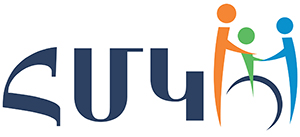 Հանրապետական մանկավարժահոգեբանական կենտրոն «Հանրակրթական դպրոցների ուսուցիչների և ուսուցչի օգնականների դասավանդման հմտությունների զարգացման ապահովում» ծրագիրՀԵՏԱԶՈՏԱԿԱՆ ԱՇԽԱՏԱՆՔԴպրոց՝ ՀՀ Շիրակի մարզի Մեղրաշենի միջնակարգ  Առարկա՝ ԳերմաներենԹեմա՝«Հումանիստական դաստիարակության իրականացման ուղիներն ու միջոցները  տարրական  դպրոցում» Վերապատրաստող, մենթոր՝	Վոլոդյա Գրիգորյան	Ուսուցիչ՝Նելլա Մեյրոյան					                                            Մեղրաշեն 2023                                                   ՆԵՐԱԾՈՒԹՅՈՒՆ      Թեմայի արդիականությունը պայմանավորված է նրանով, որ հանրակրթական դպրոցներում հումանիստական դաստիարակության ձևավորումը աճող սերնդի ուսուցման և դաստիարակության համալիր գործընթացի կարևորագույն տարր է: Կրտսեր դպրոցական տարիքի երեխաներն ունեն հումանիստական զարգացման մեծ հնարավորություններ: Այն մի կողմից նպաստում է լավատեսության, բարեգործության, դրդում նրանց հումանիստական զգացմունքների զարգացմանը, մյուս կողմից՝ բացահայտում երեխայի ընդանուկությունները և ձևավորում անձնային կարևոր հատկանիշներ: Հումանիստական կրթությունը և դաստիարակությունը, ինչպես հայտնի է, երկարատև պրոցես է. այն սկսվում է ընտանիքում, շարունակվում՝ դպրոցում, այնուհետև՝ ամբողջ կյանքում:       Աշխատանքում դիտարկվում է հումանիտար մանկավարժության ձևավորման պատմությունը՝ ուրվագծելով հումանիստական դաստիարակության ազդեցությունը, միտումներն ու սկզբունքները ժամանակակից ուսուցման գործընթացում, ինչպես նաև հումանիստական դաստիարակության իրականացման մանկավարժական պայմանները:        Աշխատանքի նպատակն է ՝ ուսումնասիրել  հումանիստական դաստիարակության էությունը և բացահայտել իրականացման ուղիներն ու միջոցները տարրական դպրոցում:Նպատակին հասնելու համար առաջադրվել են  հետևյալ խնդիրները՝ Ուսումնասիրել դաստիարակության դերը կրտսեր դպրոցականի զարգացման գործընթացում,Ուսումնասիրել և ներկայացնել հումանիստական դաստիարակության էությունը և դրա դերը դաստիարակության համակարգում,Ուսումնասիրել հումանիստական մանկավարժության պատմական զարգացումը և դրա ազդեցությունը ժամանակակից կրթական համակարգի վրա , Ուսումնասիրել և բացահայտել հումանիստական դաստիարակության միտումներն ու սկզբունքները տարրական դպրոցում,ԳԼՈՒԽ 1.ՀՈՒՄԱՆԻՍՏԱԿԱՆ ԴԱՍՏԻԱՐԱԿՈՒԹՅԱՆ ԷՈՒԹՅՈՒՆԸՀումանիստական մանկավարժության պատմական զարգացումը և դրա ազդեցությունը ժամանակակից կրթական համակարգի վրա         Մանկավարժության և կրթության զարգացման արդի միտումները հումանիտար ուսուցումը սահմանվում են որպես ինտելեկտուալ, հոգևոր-բարոյական նպատակներով իրականացվող դաստիարակության և ուսուցման միասնական նպատակասլաց գործընթաց՝ մարդկային ստեղծագործական, մասնագիտական զարգացման ընթացքում: Ուսուցման հումանիստական բնույթը ենթադրում է փոխադարձ հարգանքի, աշխատասիրության դաստիարակում: Ժամանակակից կրթական տեխնոլոգիաները նպաստում են կրթական սուբյեկտների գործունեության և փոխգործակցության բնույթի փոփոխություններին: Մանկավարժական տեսությունները դարեր շարունակ հենվել են աճող սերունդների դաստիարակության ժողովրդական մանկավարժության վրա:        Դարերի մանկավարժական ժառանգությունը պարունակում էր մի շարք հիմնարար հումանիստական ​​գաղափարներ, որոնք որոշիչ ազդեցություն ունեցան 19-րդ դարի վերջի և 20-րդ դարերի սկզբի հումանիտար մանկավարժության վրա: Բավական է հիշել, որ արդեն մ.թ.ա. V դարում Սոկրատեսը դիտարկեց սովորողի ինքնազարգացման կազմակերպման, ստեղծագործական գործունեության իրականացման կարևորությունը: Հին Հունաստանում արդեն իսկ զարգացած հումանիտար մանկավարժական ավանդույթը իր արտահայտությունը գտավ 17-րդ դարում՝ Յան Ամոս Կոմենիուսի գրություններում: Նրա գործերը համընկնում էին Նոր դարաշրջանի պահանջներին, ազատվելով միջնադարի կապանքներից կրթությունը մեկնաբանում էր որպես երեխայի մեջ ապրող տաղանդների զարգացման միջոց:        18-րդ դարում Ռուսոն պնդում էր, որ ուսուցիչը մանկավարժական գործառույթներ իրականացնելիս ոչ մի դեպքում չպետք է իր կամքը պարտադրի երեխային: Նա պետք է նպաստի երեխայի բնականոն աճին, ստեղծի համակողմանի ու ներդաշնակ զարգացման պայմաններ, կազմակերպի կրթական  միջավայր, որում երեխան կարող է կուտակել իր փորձը, ձեռք բերել անկախություն և ազատություն, գիտակցել իր բնույթը: Ռուսոն շեշտեց, որ ուսուցչին ոչինչ չի կարող բերել հաջողության, «բացառությամբ ուղղորդված ազատությունը»: Նա պահանջեց հրաժարվել երեխայի ճակատագիրը որոշելու փորձերից, նրանց ինքնուրույն ընտրության հնարավորություն տալով:Մեծապես հենվելով Ռուսոյի ինչպես նաև Կանտի գաղափարների վրա, Յոհան Պեստալոցին գտնում էր, որ յուրաքանչյուր մարդու մեջ պետք է դնել արժանապատվության և ազատության զգացումը: Միևնույն ժամանակ, նա չափազանց կարևորել է երեխաներին նախորդ սերունդների փորձին ծանոթացնելը:        Արդյունաբերական քաղաքակրթությունը, որը ձևավորվեց Արևմուտքում քսաներորդ դարի սկզբին նոր նյութական հեռանկարներ բացեց մարդու և հասարակության զարգացման, գիտության և տեխնոլոգիաների առաջընթացի, մշակույթի և կրթության վերելքի համար: Այնուամենայնիվ, այն նաև միտում ուներ մարդու անձի կտրուկ օտարման: Արդյունաբերական հասարակությունը խեղաթյուրել էր անհատ-անհատ ​​սուբյեկտիվության գործընթացը: Մարդը վերածվեց սոցիալական և արտադրական մեքենայի «պտուտակի»: Արդյունաբերական հասարակության մեջ մարդը դարձավ հումքի տեսակներից մեկը: Այս պայմաններում Հերբերտյան «ուսումնական դպրոցը» իր բնորոշ ավտորիտարիզմով, բանավոր դասավանդման մեթոդներով, մանկավարժական գործընթացի խիստ կարգավորմամբ և մտավոր զարգացման միջոցով երեխայի անհատականությունը ձևավորելու ցանկությամբ, մնաց ուսումնական հաստատությունների գերիշխող տեսակը:Հումանիստական դաստիարակության նպատակի ձևակերպման շնորհիվ հնարավոր է վերաիմաստավորել մարդու ազդեցությունը մարդու կյանքի վրա, մարդու իրավունքներն ու ստեղծագործական ներուժը բացահայտելու իրավունքն ու պատասխանատվությունը, հասկանալ անհատի ներքին ընտրության ազատության միջև փոխհարաբերությունները ինքնազարգացման գործընթացում և դրա վրահասարակության ունեցած նպատակային ազդեցությունը: Հետևաբար, մարդասիրական կրթության նպատակի ժամանակակից մեկնաբանության մեջ ընկած է մոլորակային գիտակցության և համընդհանուր մշակույթի տարրերի ձևավորման հնարավորությունը:      40-ական թթ. վերջերին և 50-ականների սկզբներին ժողովրդական կրթությունը մեծ վերելք է ապրում: Դա գիտատեխնիկական առաջադիմության բուռն շրջանն էր, որը  չէր կարող չանդրադառնալ կրթական  համակարգի  բովանդակության վրա:     50-ական թթ. վերջին տեղի ունեցած վերակառուցումը՝ «Դպրոցը կյանքին կապելու և ժողովրդական կրթության համակարգի հետագա զարգացման  մասին  օրենքը» մուտք գործեց բոլոր հանրապետություններ և որի համաձայն 1959թ. յոթնամյա կրթություն դարձավ ութնամյա պարտադիր, լայն չափերով կիրառվեց նաև  Հայաստանում: Հայաստանը անմասն չմնաց: Դա, այդպես կոչված՝ Խրուշչովյան ռեֆորմն էր, երբ միջնակարգ կրթության տևողությունն ավելացավ մեկ տարով (11-րդ դասարան): Լուրջ փոփոխություններ կատարվեցին կրթության բովանդակության մեջ: Ստեղծվեցին բոլորովին նոր ծրագրեր ու դասագրքեր:  Ինչ խոսք, այդքանով չէին ավարտվում վերակառուցման խնդիրները: Կային նաև բազմաթիվ այլ հարցեր՝ կապված մարդկային գործոնի, ուսուցչական կադրերի պատրաստման հետ: Փաստ էր, որ ուսուցիչն է վերակառուցումների գործուն մասնակիցը, կրթության համակարգի վերակառուցման վճռաական ու կենտրոնական դեմքը:      Լավ ուսուցիչը պետք է ստեղծի աշակերտների համար հոգեբանորեն հարմարավետ միջավայր, խթանի նրանց ազատությունը, կենտրոնանա ոչ թե առարկայի, այլ սովորողի անձի վրա, նպաստի նրանց ինքնուրույնության զարգացմանը՝ ազատ ընտրություն կատարելու և վերլուծական մտքի զարգացման միջոցով:    Հումանիտար ուսուցման մեթոդներից են դերային խաղերը, իրավիճակային քննարկումները, բանավեճեր և այլն:     Մարդուն կրթելը ավելի շուտ արվեստ է, քան գիտություն: Ոչ ոք, նույնիսկ լավագույն դասագրքերը չեն կարող դասավանդել այս արվեստը: Գուցե դա է պատճառը, որ ուշադրության ենք հրավիրում այն առաջավոր մարդկանց փորձը, ովքեր օժտված են իսկական մանկավարժ լինելու տաղանդով:    Սուխոմլինսկին առաջ քաշեց երեխայի անձը որպես բարձրագույն արժեք ճանաչելու սկզբունքը, նա մեծ ուշադրություն է դարձրել սովորողների աշխարհայացքի ձևավորմանը: Դասավանդման գործում կարևոր դեր է տրվել ուսուցչի խոսքին, գրելու գեղարվեստական ​​ոճին, ինչպես նաև երեխաների հետ հեքիաթներ և արվեստի գործեր գրելուն: Սուխոմլինսկին խորհուրդ է տալիս, որ ուսուցիչները իրենց ծնողներին դպրոց կանչեն ոչ թե երեխայի վատ արարքի կատարման կամ կարգապահության համար, այլ երբ նա ինչ-որ լավ բան է անում:1.2  Հումանիզմը որպես կրթական համընդհանուր արժեքների ներքինացման գործընթաց  Հումանիզմ (լատ.՝ humanitas -մարդկայնություն) եզրը շրջանառության մեջ է դրվել գերմանացի մանկավարժ Ֆ. Նիտխամերի կողմից 1808 թվականին։ Հումանիզմը շատ լայն հասկացություն է. առօրյայում հումանիստ բառը նշանակում է բարի, գթասիրտ, մարդասեր ներդաշնակ կերպով զուգակցելու բոլոր որակները:      Ժամանակակից աշխարհի վիճակը սրում է արժեքային կողմնորոշումների հաստատման խնդիրը, որը կարող է ներդաշնակեցնել մարդու վերաբերմունքը գլոբալ ձուլվող իրականությանը, վերստեղծել համընդհանուր նշանակություն ունեցող հումանիստական ​​նորմեր: Հումանիզմը՝ որպես համընդհանուր մշակութային ավանդույթ միտված է համաշխարհայնացման պայմաններում հումանիզմի արժեքի, իմաստային բովանդակության, նշանակության լուսաբանմանը, ընդգծմանը, վերլուծությանը ու հեռանկարներին:     Գիտելիքի ձեռք բերումը՝ որպես իմացական պահանջմունք, այն է, որ գիտելքը ծառայեցվում է մարդու շահերին, սեփական նպատակներին հասնելու ճանապարհին: Գիտելիքներն անհրաժեշտ են մարդուն որպես միջոց ինչ-որ պահանջմունքներ բավարարելու համար: Դաստիարակության գործընթացը բազմաֆունկցիոնալ է, պայմանավորված՝ օբյեկտիվ և սուբյեկտիվ պատճառներով: Լավ վարքի կամ վատ վարքի դրսևորումները տարբեր ազդեցությունների՝ դրական և բացասական փորձառության հետևանք են: Դպրոցական կրթությունը խոր հետք է թողնում երեխայի անձի ձևավորման գործում: Անհատականության ձևավորման բոլոր փուլերում կան իմացական կարիքների և դրանց դրսևորման հնարավորության հակասություններ6 Անբարենպաստ ազդեցությունները հաճախ դառնում են բազմաթիվ դժվարությունների պատճառ: Մանկավարժի խնդիրն է մոտիվացնել աշակերտներին, տալ ստեղծագործական ազատության և ինքնադրսևորվելու հնարավորություն, քանի որ գիտելիքն առանց ոգեղենության թուր է խենթի ձեռքում:             Հումանիզմը մարդու վերաբերմունքն է հասարակական ու հոգևոր արժեքների նկատմամբ: Դա միայն բնավորության գիծ չէ, այլ ինտեգրալ բնութագիր, որը ընդգրկուն հատկանիշների համալիր կոմպլեքս է հանդիսանում: Այն ձևավորվում է մարդկային փոխհարաբերությունների ոլորտում:    Հումանիստական փոխհարաբերությունները հիմնված են մարդու մեջ ընկեր ու բարեկամ տեսնելու, մարդուն հարգելու, սիրելու, աջակցելու, առողջ բարոյահոգեբանական մթնոլորտ ստեղծելու արժեքների վրա:    Սոցիալականացումը անձի անհատականության ձևավորման, ինքնազարգացման, ինքնաարտահայտման, ինքնահաստատման գործընթացն է, որը իրագործվում է սոցիալական միջավայրի հետ փոխգործակցության ընթացքում: Հումանիստական դաստիարակությունը իրագործվում է սոցիալականացման գործողությունների, անձի ինքնադաստիարակության և ինքնազարգացման միջոցով:                                         ԳԼՈՒԽ 2.ՈՒՍՈՒՑՄԱՆ ԳՈՐԾԸՆԹԱՑՈՒՄ ՀՈՒՄԱՆԻՏԱՐ ԴԱՍՏԻԱՐԱԿՈՒԹՅԱՆ ԻՐԱԿԱՆԱՑՄԱՆՆ ԱՆՀՐԱԺԵՇՏ ՄԱՆԿԱՎԱՐԺԱԿԱՆ ՊԱՅՄԱՆՆԵՐԸ2.1. Հումանիստական դաստիարակության միտումներն ու սկզբունքները տարրական դպրոցում        Հումանիստական փոխհարաբերությունները հիմնված են մարդու մեջ ընկեր ու բարեկամ տեսնելու, մարդուն հարգելու, սիրելու, աջակցելու, առողջ բարոյահոգեբանական մթնոլորտ ստեղծելու արժեքների վրա:          Հումանիստական դաստիարակության գլխավոր միտումը անձի ինքնիրացումն է՝ սոցիալ-բարոյական, մասնագիտական զարգացումը: Առանձնացվող սկզբունք է հանդիսանում անձի ընդհանուր և անընդհատ մասնագիտական զարգացումը՝ շարունակական կրթության համատեքստում: Ուսուցչի և աշակերտի իրավահավասար համագործակցությունը, աշակերտակենտրոն մոտեցումը, անձի և քաղաքացու դաստիարակումը հիմնված է հաջորդ՝ սուբյեկտային սկզբունքի վրա:        Անհատական-ստեղծագործական մոտեցումը սովորողներին մոտիվացնելու, ուսուցման գործընթացն օպտիմալացնելու, ուսումնադաստիարակչական վերջնարդյունքներն ապահովելու, ստեղծագործական ունակություները զարգացնելու, աշակերտների ակտիվացման ու առաջխաղացման ապահովման սկզբունքներից է: Հաջորդ կարևոր սկզբունքներից է համարվում բարոյագիտական փոխպատասխանատվության ձևավորումը: Դա մարդկանց և հասարակության ապագայի հանդեպ ունեցած հոգատարության պատասխանատվությունն է:        Հումանիտար դաստիարակության հիմնական հասկացություններն են ՝ «անձի ինքնաակտիվացումը», «անձային աճը», «հումանիստական զգացմունքների ձևավորումը»: Հումանիտար կրթության համակարգը հիմնված է հետևյալ գաղափարների վրա` անհատական ​​մոտեցում, յուրաքանչյուր երեխայի, դեռահասի, երիտասարդի յուրահատկության և ինքնատիպության հարգում, նրանց սոցիալական իրավունքների և ազատությունների ճանաչում:   Մոնտեսորի մանկավարժական հայացքները վերաբերում էին նրան, որ երեխայի ընտրություն կատարելու իրավունքը, վարքի ինքնակարգավորումը, ազատ ինքնազարգացումը բերում են ինքնադաստիարակության:      Ս. Ֆրենեն գտնում էր, որ երեխան ինքը պիտի կառուցի իր անձը, ծնողը միայն պիտի օգնի այդ հարցում: Երեխայի առողջությունը, ձգտումները, բարենպաստ դպրոցական միջավայրը, բազմակողմանի զարգացումը՝ առաջնային նշանակություն ունեն: Ուստի, ինչպես Ժ. Պիաժեն է ասում՝ սոցիալական միջավայրը հավասարեցվում է այն գործոններին, որոնք ազդում են երեխայի մտավոր զարգացման վրա: Ասվածի էությունը կայանում է նրանում, որ մտավոր զարգացման փուլերը կարող են արագանալ և դանդաղել՝ կախված երեխայի մշակութային և կրթական միջավայրից:           Այսօր աշխարհի շատ երկրներր բարեփոխում են կրթական համակարգը՝ ուսումնադաստիարակճական գործընթացներում ուշադրություն դարձնելով երեխայի ազատության հիմնախնդրի լուծմանը: Գաղտնիք չէ, որ մշտական ստիպողականությունը երեխայի հոգու մեջ ընդվզում է առաջացնում, որը դառնում է ուսուցիչ-աշակերտ փոխհարաբերություններում բազմաթիվ կոնֆլիկտների պատճառ:         19-րդ դարի վերջը և 20-րդ դարի սկիզբը բնութագրվում են որպես «մանկակենտրոն հեղափոխության» դարաշրջան: Հոգևոր արժեքների վերագնահատման ժամանակահատվածում երեխան և նրա դաստիարակության հիմնախնդիրները դրվում են՝ որպես առաջնային նշանակության հարցեր:     Մանկավարժական գաղափարների այս օրինաչափ առաջընթացը ելնում էր տարբեր երկրների մանկավարժների առաջավոր գաղափարներից, այն մասին, որ մանկավարժական գործընթացը պետք է կառուցվի երեխայի բնական ձիրքերին համապատասխան և պետք է ուղղված լինի դրանց բացահայտմանն ու զարգացմանը: Այդ նոր փուլին բնութագրական էր դաստիարակության այլընտրանքային ձևերի որոնումը, որոնք կարող են բավարարել հասարակության փոփոխվող պահանջները:        20-րդ դարի առանձնահատկություններից մեկը դեպի երեխայի անձն ու ինքնազարգացումը կողմնորոշված մանկավարժական համակարգերի ստեղծումն էր: Ինքանզարգացում եզրույթը հայտնագործություն չէ, այն դրված է մարդու զարգացման հայեցակարգի հիմքում, որի մասին խոսել է դեռևս Հերակլիտը՝ նկատի ունենալով, որ դա մարդու կողմից ինքն իրեն հետազոտելն է:         Երեխայի անձի բարձրարժեքության ընդունումն ու հարգանքը դարձան դաստիարակության հիմնական սկզբունքները: Ընդունելով դաստիարակության դերը երեխայի ինքնիրացման գործում՝ Եվրոպայի հումանիստ-մանկավարժները հիմնական խնդիրը դաստիարակության համար նպաստավոր պայմանների ստեղծումն էին համարում: Խոսքը այնպիսի պայմանների մասին է, որտեղ մարդը գիտակցում է, որ ինքն է իրեն կերտողը: Մարդու ինքնազարգացման ներուժը բացառիկ և անկրկնելի է: Հումանիստ- մանկավարժները ընդունում են յուրաքանչյուր երեխայի եզակիությունը և ձգտում են նրա համար ստեղծել ինքնաիրացման լիարժեք հնարավորություն: Այս կապակցությամբ կարևոր է այն ճշմարտության ընդունումը, որ մարդու վարքը միշտ չէ, որ կարող է նրա էությանը համապատասխանել: Երեխային դիտելիս, պիտի կարողանալ նկատել և տարբերել նրա վարքը, այդ պահի հոգեկան վիճակն ու իրական ներուժը:      Մարդու կեցության էությունը այս տեսանկյունից իր հոգեկան ներուժի առավելագույնս բացահայտման մեջ է: Եթե ինքնակատարելագործման միտումները կաշկանդվում են տարբեր պայմանականություններով, հոգեբանական բարդույթներով, ապա հնարավորությունները մնում են չբացահայտված և մասամբ են իրագործվում: Հումանիստական բարոյախոսությունը ձգտում է հասնել այդ նպատակին՝ ընտրության հնարավորություն տալով երեխային:      Մոնտեսորին մեծ նշանակություն է վերագրել երեխաների ուսուցման և դաստիարակության գործում այնպիսի պայմանների ստեղծմանը, որոնք կնպաստեն նրանց ակտիվության խթանմանը, մոտիվացիային և անձնային աճին: Դասավանդման գործընթացում անչափ կարևոր է ստեղծված դիդակտիկ միջավայրը: Այս պահանջներին Մոնտեսորին վերագրում է հետևյալը.Շրջակա միջավայրի վերազինումը պետք է խթանի երեխայի հետաքրքրությունն ու ինքնուրույնությունը:Յուրաքանչյուր դիդակտիկ նյութ, որ նախատեսված է երեխայի աշխարհընկալման զարգացման համար, պետք է տեղեկատվություն պարունակի բնության երևույթների, հասարակության օբյեկտների, մշակութային արժեքների, դրանց էության և կապերի բազմազանության վերաբերյալՑանկացած դիդակտիկ նյութ պետք է գրավիչ լինի երեխայի համար (գույնով, փայլով, ձևով, գեղեցկությամբ): ) Չափազանց կարևոր է հաշվի առնել երեխայի ճանաչողական և անհատական որակների զարգացման շրջափուլերը: Կրթական միջավայրը, տարածքը, օգտագործված բոլոր դիդակտիկ նյութերը պետք է համապատասխանի երեխայի զարգացման աստիճանի և կարիքների գնահատման ընդհանուր պահանջներին:Դիդակտիկ նյութը պետք է պատրաստված լինի այնպես, որ երեխային ինքնուրույն մտածելու, վերլուծելու և հստակ գործելու հնարավորություն ընձեռի:Դիդակտիկ միջավայրը, սարքավորումները պետք է համապատասխանեն երեխայի տարիքին և անհատական ​​առանձնահատկություններին:               2.2.  Հումանիստական դաստիարակության մեթոդները       Մանկավարժական տեխնոլոգիաների հումանիզմը դրսևորվում է մարդու անձնային համակարգի դինամիկան ամբողջությամբ որոշող գումարային բնութագրերի (կարիքներ, հետաքրքրություններ, դրդապատճառներ, արժեքային կողմնորոշումներ, դիրքորոշումներ և այլն) վրա ազդեցություն ունենալու հնարավորությամբ:        Հումանիտար տեխնոլոգիաները մարդկանց ինքնարտահայտման, նրանց ինտելեկտուալ որակների և ինքնիրացման տեխնոլոգիաներն են: Դրանց տիրապետումը հասանելի է անձնական մասնագիտական և գործնական բարձր որակներ ունեցող անձանց:     Ուսուցման գործընթացի արդյունավետության բարձրացման և լավարկման ճանապարհների որոնումը մանկավարժական գիտության մեջ միշտ կարևորվել է: Հումանիտար տեխնոլոգիաների հիմքում ընկած է կանխատեսող որակի զարգացման ներքին տրամաբանությունը:       Դեռ Յան Ամոս Կոմեսկին ձգտում էր գտնել ուսումնական գործընթացի իդիալական տարբերակ, որում վարպետորեն բաշխված լինեն «ժամանակը, առարկաները և մեթոդները»:        Ժամանակակից մանկավարժական գիտության մեջ տարվում են այնպիսի մոտեցումների, ուսուցման այնպիսի մոդելների որոնումներ, որոնք թույլ կտան դրանց վերագրել տվյալ պայմաններում և տվյալ ժամանակահատվածում դրված կրթական նպատակներին հասնելու երաշխավորող արտադրական տեխնոլոգիական բնույթ:  Տարրական դպրոցում կիրառվող հումանիտար դաստիարակության մեթոդները, ուսուցման արդյունավետության բարձրացման և աշակերտների անձի ձևավորմանն ու զարգացմանը միտված հիմնարար ուղիներ են:       Թվարկենք դրանցից մի քանիսը.Նախավարժանքներ կամ խաղեր, որոնք օգնում են լիցքաթափել երեխաներին, բարձրացնել ակտիվությունն ու խթանել կենտրոնացումը: Դրանք ապահովում են ամրապնդել վստահությունն ու համագործակցությունը սովորողների և սովորեցնողի միջև: «Կռահի՛ր բառը»       Ծածկագրել գաղտնի բառ (Օրինակ՝ գոյական) հետո գրատախտակին գրել հինգ հուշող բառ (Օրինակ՝ խոսքի մաս, ենթակա և այլն): Գաղտնի բառի բնորոշումները, որոնք ասվում են աշակերտների կողմից, գրել հինգ հուշող բառերի կողքին, որից հետո գուշակել գաղտնի բառը: «Գտի՛ր սխալը»       Սովորողները բաժանվում են զույգերի և որոշակի ինֆորմացիա են հաղորդում: Զույգերից մեկին հանձնարարվում է խեղաթյուրել որևէ տվյալ (հինգ րոպե): Զույգերը ներկայացնում են ինֆորմացիան իսկ դասարանը պետք կռահի, թե որն է սխալը:                                             ԵԶՐԱԿԱՑՈՒԹՅՈՒՆՄեր կողմից կատարած ուսումնասիրությունների արդյունքում հանգեցինք հետևյալ եզրակացությունների.կրտսեր դպրոցական տարիքի երեխաներն ունեն հումանիստական զարգացման մեծ հնարավորություններ;կրտսեր դպրոցականների հումանիստական դաստիարակության  ձևավորումը  տարրական դպրոցում առաջնային է համարվում, քանի որ կրտսեր դպրոցական տարիքում է դրվում հումանիստական դաստիարակության հիմքը;կրտսեր դպրոցականի հումանիստական դաստիարակության գործում մեծ է ծնողների և դասվարների միմյանց հետ համագործակցության անհրաժեշտությունը, որը նպաստում է կրտսեր դպրոցականների ուսուցման և դաստիարակության գործընթացի արդյունավետությանը;հումանիստական դաստիարակության ձևավորման ուղիները հնարավորություն են ընձեռում զարգացնել կրտսեր դպրոցականների հումանիստական որակները և  ձևավորել հումանիստական կարողությունները;